RESEARCH PLANACADEMIC YEAR:__________Researcher in trainingPhD Programm inThesis doctoral supervision1. 2. Tutoring1. Provisional title of the doctoral thesisClick here to type text2. Introduction.  Develop the theoretical framework, status of the issue or antecedents of the proposed research. Establish the purpose of the investigation and approach to the problem argued in the bibliographic references.Click here to type text3. Objectives.  Establish the general and specific objectives of the research. They must be consistent with the introduction section.Click here to type text4.  Methodology. Describe the research methodology to achieve the objectives set out in accordance with the appropriate sections: participants/sources of information; data collection instruments; procedure; explanation of how the data obtained will be analysed or treated. The design, method and/or paradigm that frames the methodology can also be described.Click here to type text5. Expected results. Describe the main contributions that the doctoral thesis wants to make. Relevance, originality and anticipated scientific advances.Click here to type text6. Ethics in research.  Describe the criteria that will be followed to guarantee the integrity of the research in accordance with the ethical standards of the field of knowledge. In the event that the project includes animal experimentation in which RD 53/2013 is applied, the experimental protocols will require the approval of the Animal Experimentation Ethics Committee of the UdL or the CREBA, and the project will state the status of the request to the Ethics Committee.Click here to type text7. Relevant bibliography.Click here to type text8. Planning of training activities. Detail the planning of the training activities to be carried out according to the modality of the studies: Full dedication 3 years / Partial dedication 5 years. Check here for the established training activities for each doctoral program, and the value of each activity in hours.*Activity organized by the Doctoral School, compulsory attendance for doctoral students in their first year. Exceptionally, the Doctoral Session may be attended during another academic year, if the student resides abroad.9. Thesis planning and planned calendar, depending on the type of enrolment:    Full-time 3 years/Part-time 5 years. You can use timelines, graphs and/or tables.10. Data Management Plan. Personal data processing.Data Management Plan (DMP) is a formal document that describes what will be done with the data during the project and once completed: what data will be obtained, collected or processed, what standards and what methodology will be applied, who will be able to access the data and when, and how it will be preserved when the project has ended.To make it:1. Follow the instructions in the “Data management plan” guide2. Access the application by clicking on the following link:ACCES DPM APPLICATION3. Generate the Data Management Plan document in pdf file.4. Save the pdf file of the Data Management Plan on your computerSTATEMENT OF THE RESEARCHER IN TRAININGREGARDING THE COMMITMENT OF GOOD PRACTICES:DOCTORAL LETTER-The COMMITMENT OF GOOD PRACTICES  (Doctoral Letter) is the document that includes the rights and obligations of each researcher in training, and of the people who assume the direction of the thesis and the tutoring. That is why the researcher in training, and the supervisors of the thesis must know and accept its content, from the moment of the first enrolment in the Doctoral studies.-The Doctoral School demands and guarantees the compliment of this Commitment, and is accepted by the University of Lleida itself, and by all the people involved, through the validation of all the documents of the doctoral student's file. I declare that I have read and accept the content of the commitment of good practices/doctoral letter, which can be found on the website of the Doctoral School. https://www.doctorat.udl.cat/en/compromis-de-bones-practiques/index.html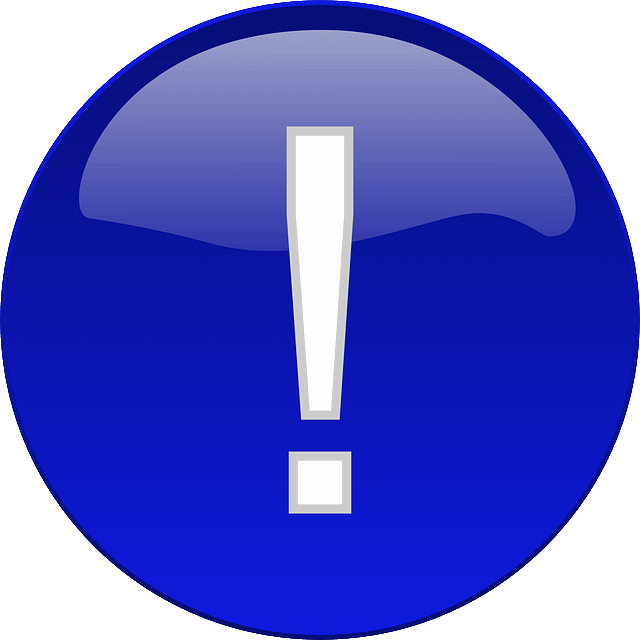 Once all the previous sections have been completed:1. Convert this Research Plan project into a pdf file.2. Upload the Research Plan Project in pdf format to the RAPI application, following the instructions on the website.3. Upload the Data Management Plan to the RAPI, following the instructions on the website.Transversal trainingActivity type Number of hoursCourse (1st,2nd)Doctoral Session*5TOTAL HOURS5Specific trainingActivity type Number of hoursCourse (1st,2nd)TOTAL HOURS0